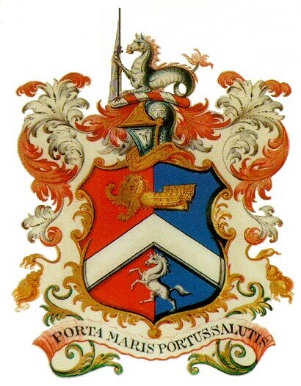 MARGATE CHARTER TRUSTEESMEETINGMONDAY 15TH JANUARY 2018COMMITTEE ROOM – MEDIA CENTREA G E N D A Apologies for AbsenceMinutes of Meeting held 27th November 2017 and Matters ArisingMayor’s ReportOffice & Finance ReportBudget Proposals 2018-2019Risk Assessments (update)Any Other Business